PROJEKT  ARCHITEKTONICZNYREMONT  ELEWACJIOBIEKT :		BUDYNEK  MIESZKALNY  WIELORODZINNYADRES :		84-300 Lębork, ul. Armii Krajowej 7, dz. Nr 10/2 obr. 8INWESTOR:	Wspólnota Mieszkaniowa – Armii Krajowej 7OPIS  TECHNICZNYPodstawa opracowania:- pomiary inwentaryzacyjne;- uchwała Nr 5/2009 z dnia 29. 04. 2008 r. Wspólnoty Mieszkaniowej „Armii Krajowej 7” w Lęborku;- mapa ewidencyjna w skali 1: 500;- analiza historyczna budynku;Opis stanu istniejącego:Budynek mieszkalny wielorodzinny, trzykondygnacyjny, podpiwniczony. Zlokalizowany w Lęborku przy u. Armii Krajowej 7, dz. Nr 10/2 obr. 8 obiekt objęty ochroną konserwatora zabytków.Opis projektowanych zmian:W istniejącym budynku mieszkalnym wielorodzinnym projektuje się wykonanie remontu elewacji.Opis prac remontowych:Projektowane zamierzenie polegać będzie na remoncie elewacji tj. uzupełnieniu brakujących i uszkodzonych detali architektonicznych oraz na zmianie kolorystyki obiektu opartej na analizie historycznej.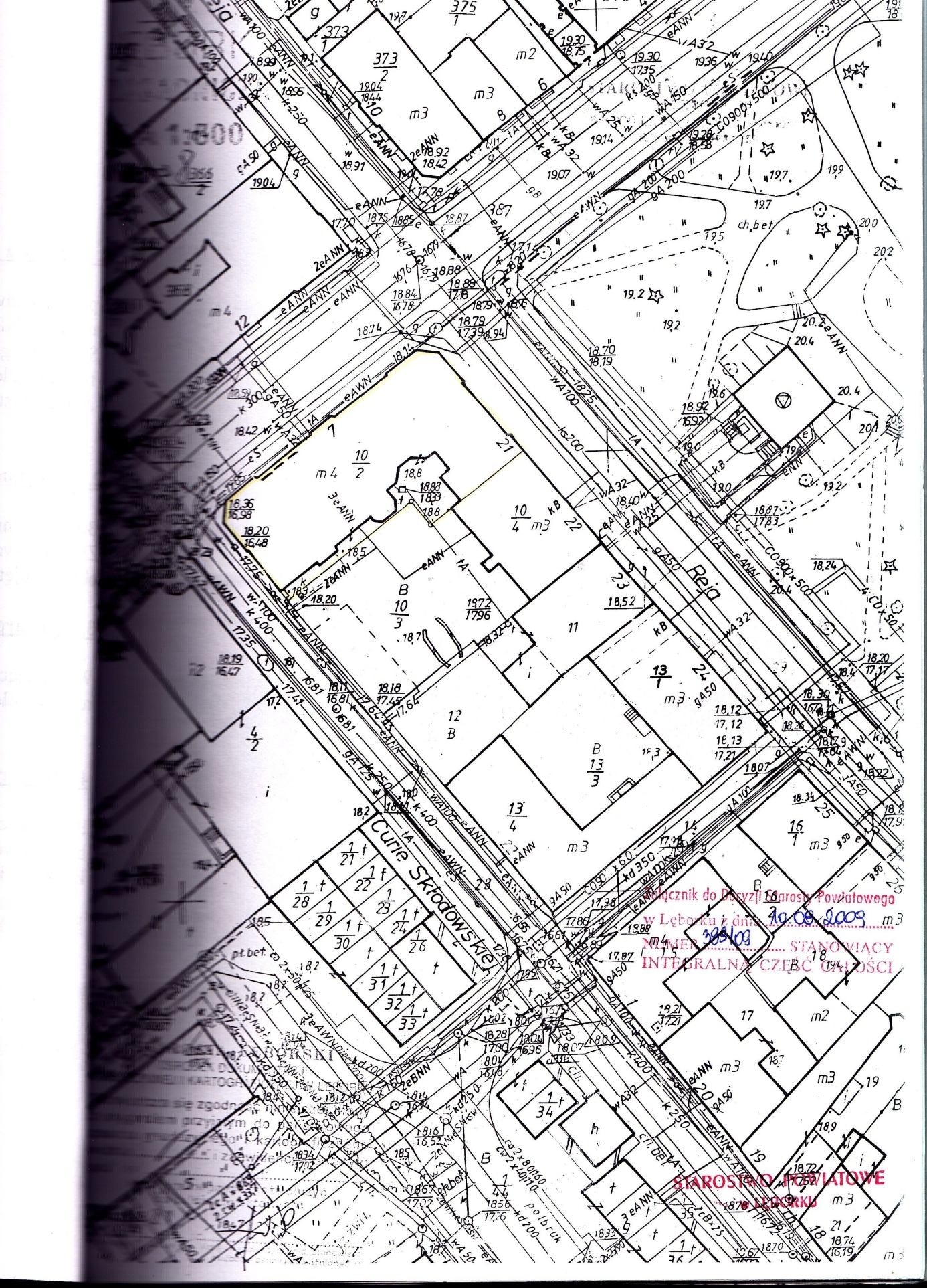 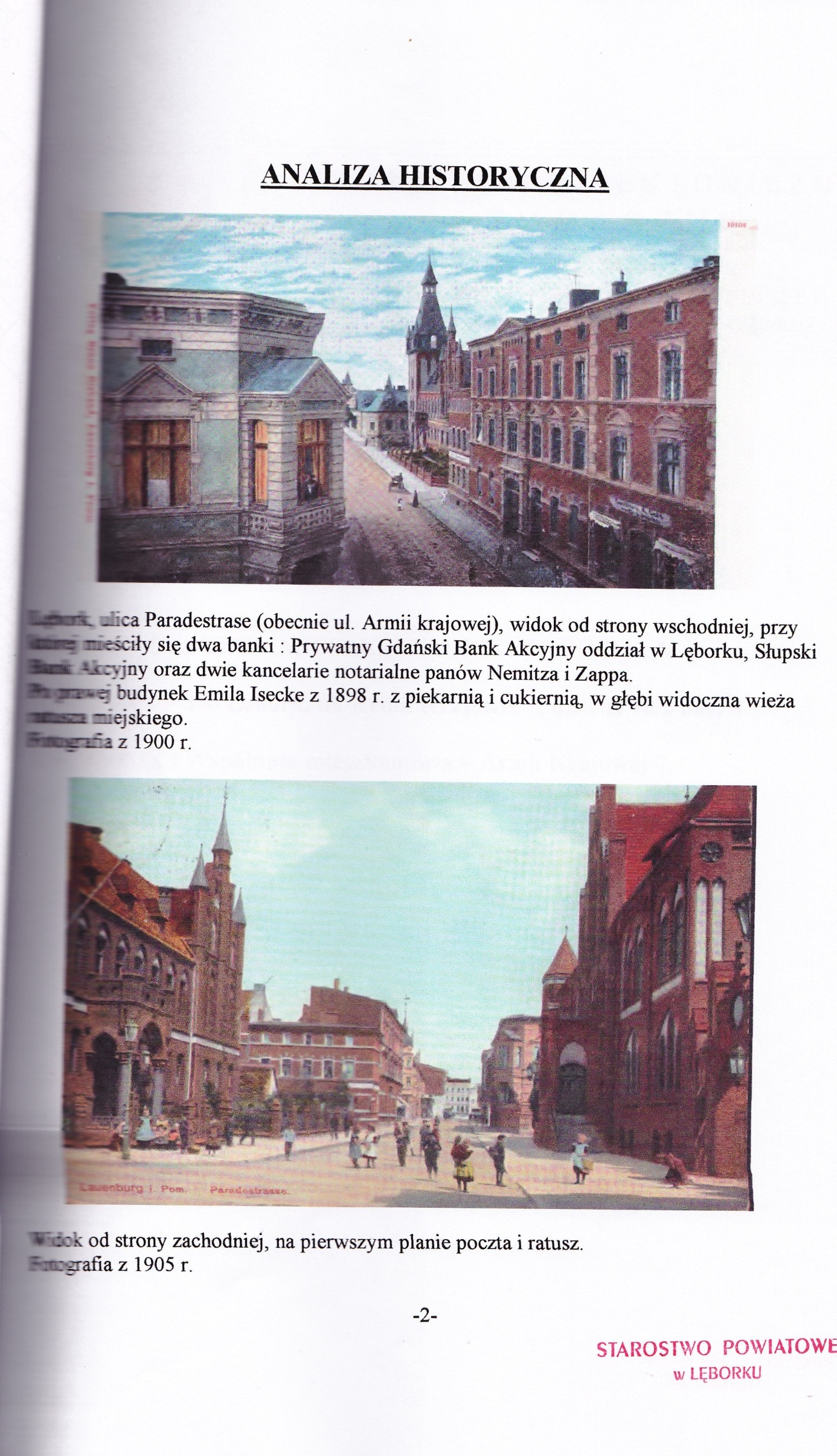 Elewacja PN-ZACH					Elewacja PN z wykuszemElewacja ZACH z 							Elewacja PN-WSCHwykuszem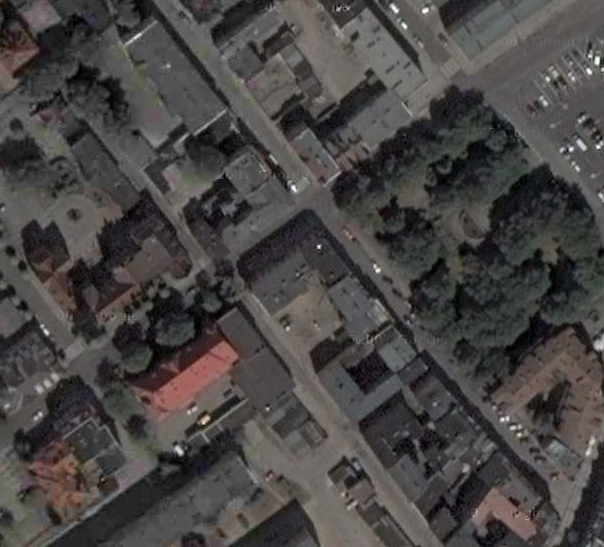 Elewacja PD-ZACH						Elewacja PD-WSCHElewacja PD-ZACH wewnętrznaELEWACJA PN-WSCH, PN z wykuszem, PN-ZACH, ZACH z wykuszem, PD-ZACH,     PD-WSCH, PD-ZACH wewnętrznaKolor z palety Tynków Silikatowych firmy ATLAS:	Baza i cokół:					kolor 0260	Kolor dominujący elewacji:			kolor 228	Szczegóły, detale, sztukaterie, gzymsy:	kolor 260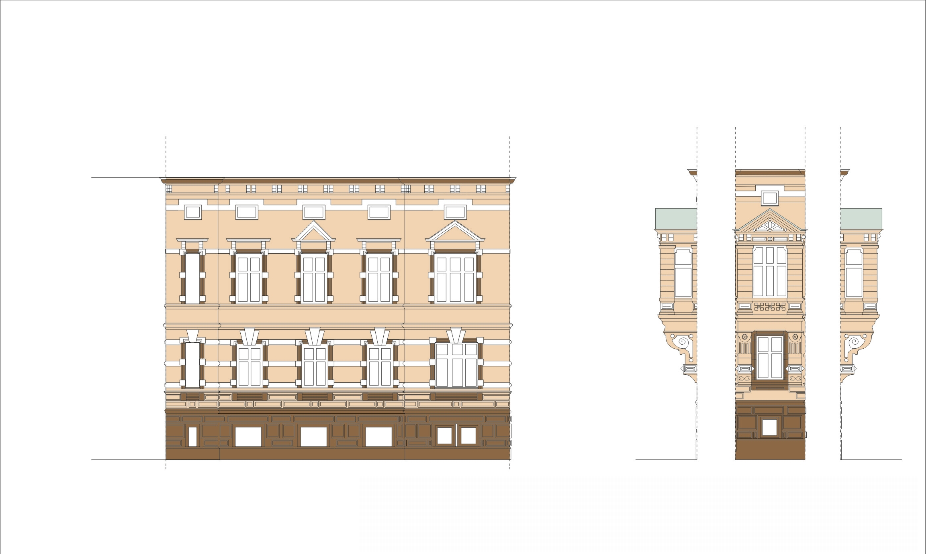 Elewacja  PN-WSCH i PN z wykuszem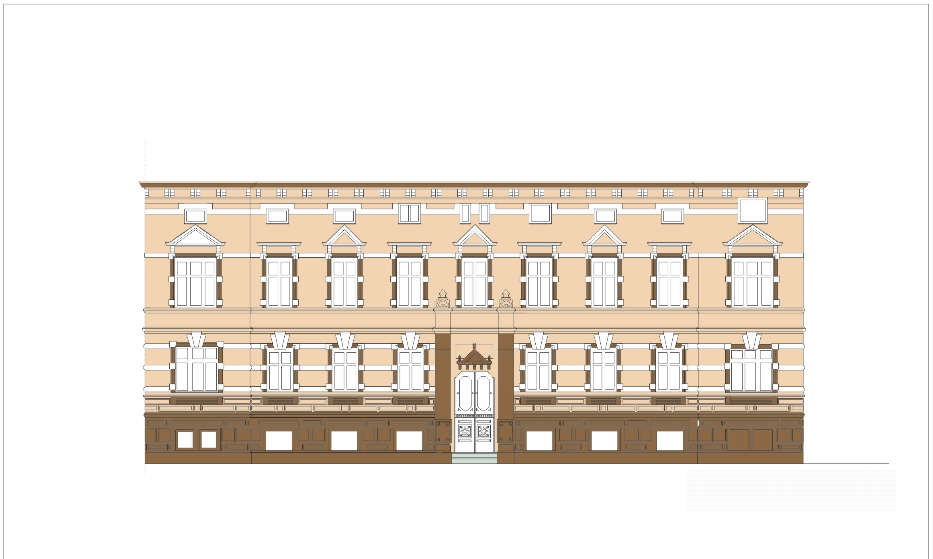 Elewacja PN-ZACH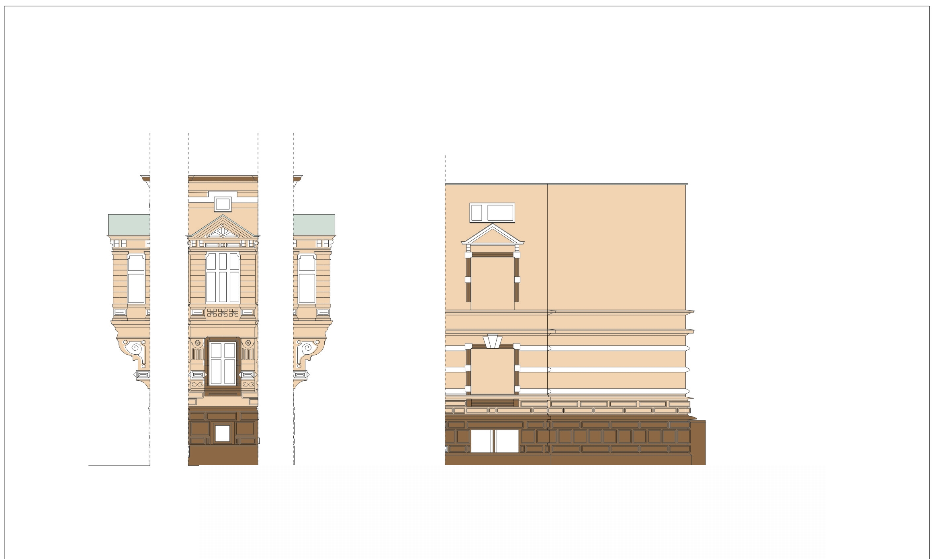 Elewacja ZACH z wykuszem oraz PD-ZACH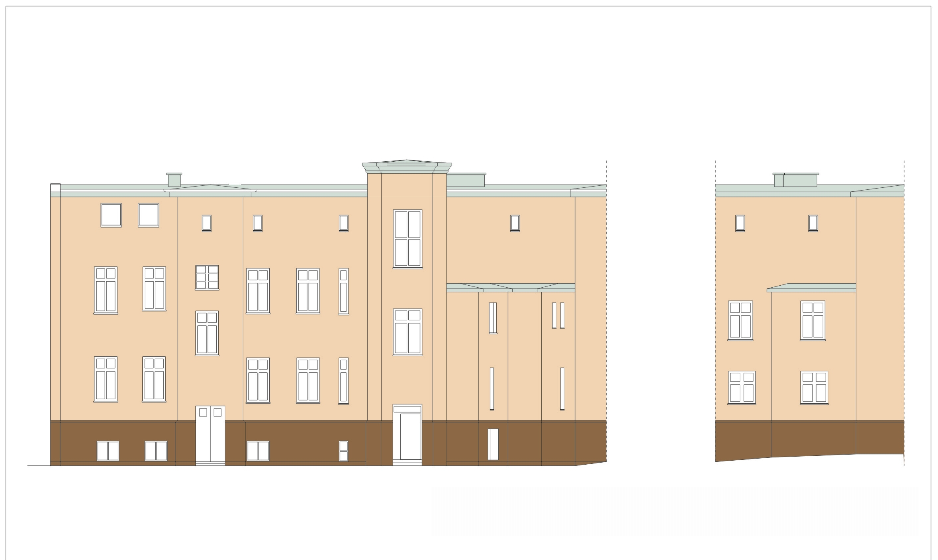 Elewacja PD-WSCH oraz PD-ZACH wewnętrzna